VectoresEn programación, se le denomina vector a una zona de almacenamiento contiguo que contiene una serie de elementos del mismo tipo.Además de valores numéricos, también se pueden almacenar palabras, pero no podemos olvidar que estas deben ir siempre entrecomilladas. Para crear un vector en el lenguaje R, se escribe como: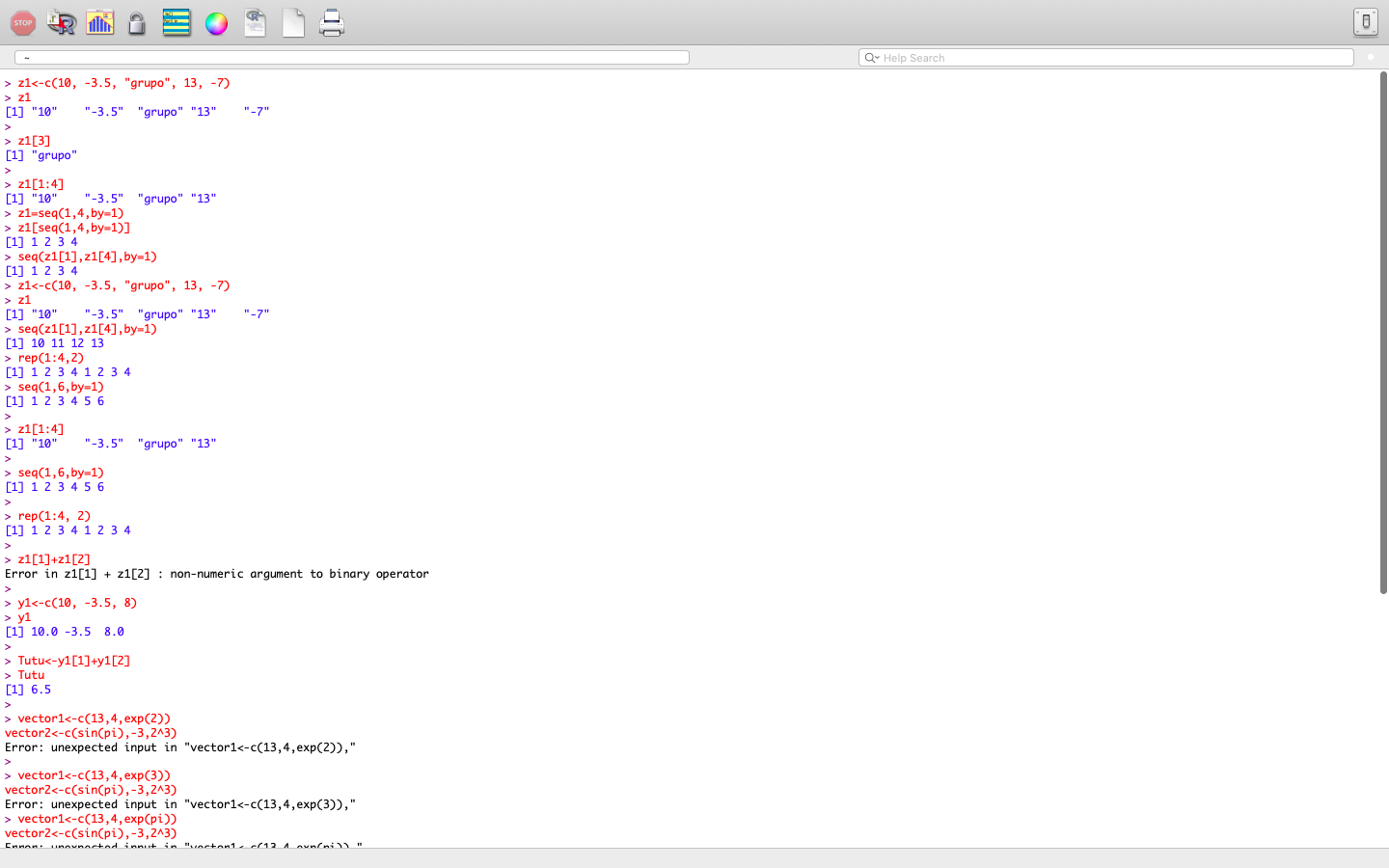 Para acceder a una componente concreta del vector que hemos creado se escribe el nombre del vector seguido de la posición de la componente que buscamos, además se le puede asignar un nombre:Otras formas de seleccionar elementos:Todos los elementos almacenados en un vector deben ser del mismo tipo. ¡¡Si introducimos tanto valores numéricos como caracteres, los primeros se convertirán en cadenas de caracteres y no se pueden realizar operaciones si no trabajamos con números!!lenght (v): devuelve el número de elementos de un vector. ¡Cuidado con la terminación -GHT!min (v) / max (v): devuelven el elemento mínimo o máximo de un vectorOperaciones 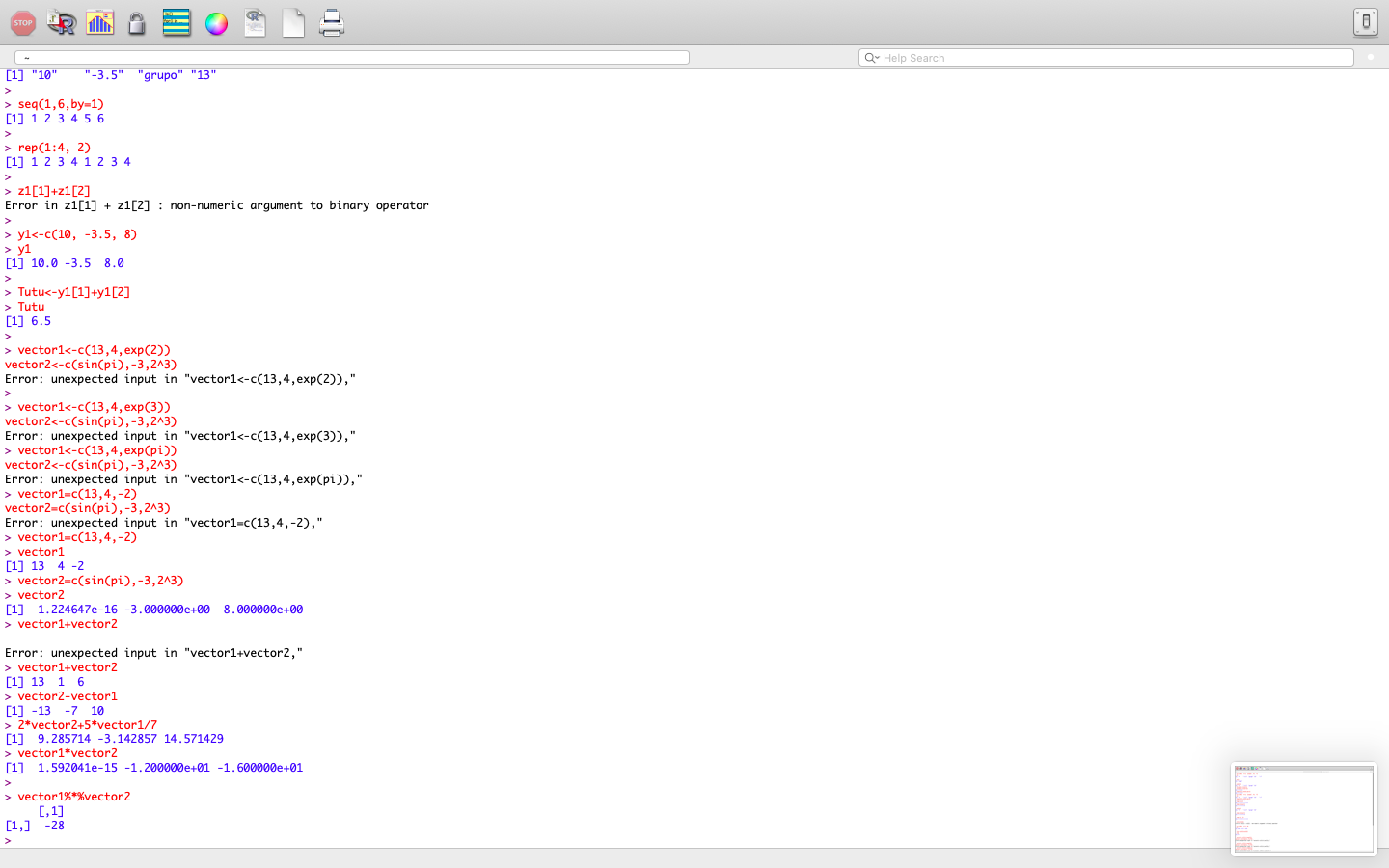 Suma y Resta Producto de vectoresProducto de vectores: Nota: La última operación es el producto de los dos vectores componente a componente. NO ES EL PRODUCTO ESCALAR DE LOS DOS VECTORES. Si se desea realizar el PRODUCTO ESCALAR de los dos vectores emplearemos: 